LADY HILDA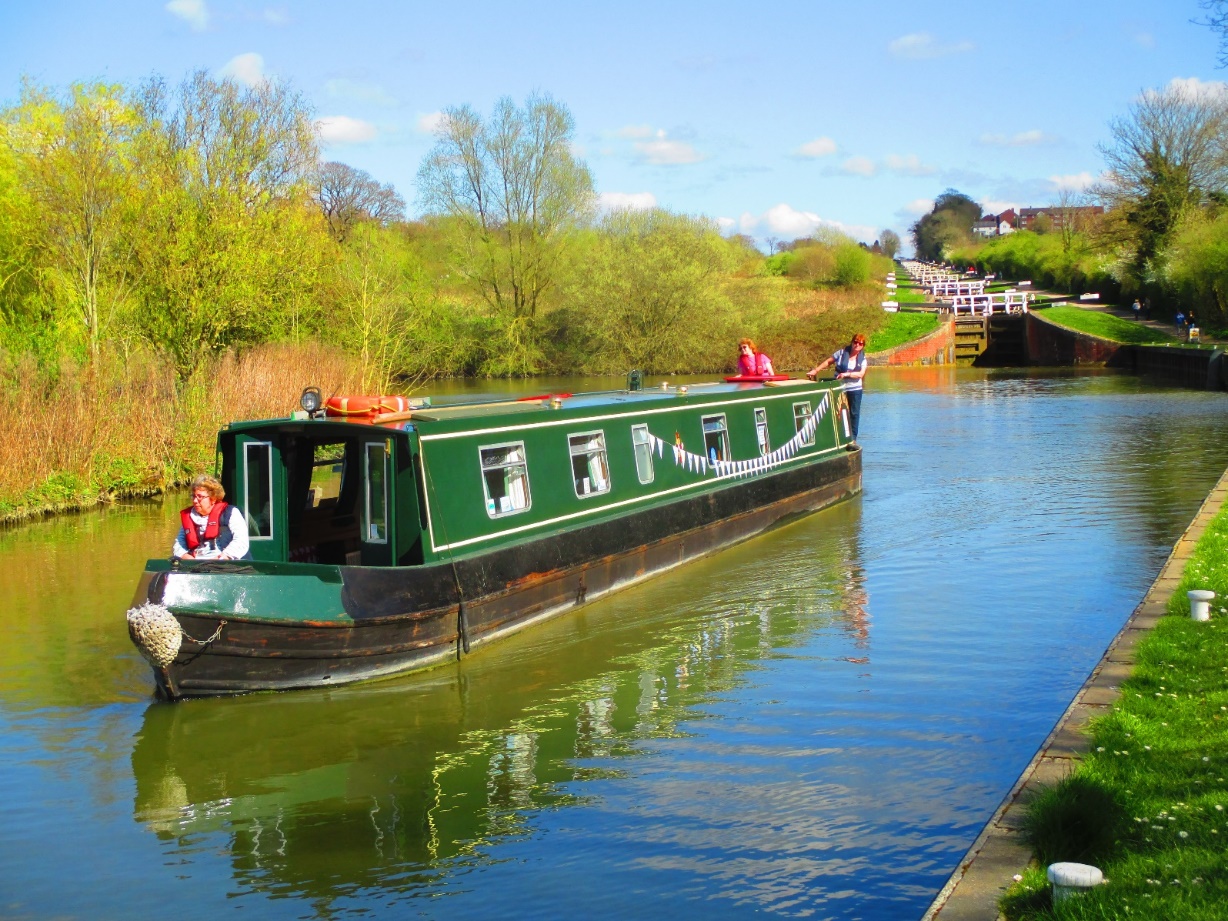 Lady Hilda at The Devizes flight Lady Hilda is a 62’ narrowboat based at Great Bedwyn and run by the Bruce arm of the Kennet and Avon trust.There is free parking onsite or Bedwyn train station is just 5 mins walk away.She sleeps 9,  7 on bunks and 2 in the living room.She has a fully equipped kitchen, two bathrooms, one with shower and toilet the other with a toilet and sinkThere is a sitting/dining area and room to sit on the bow and the stern.A weekend (fri evening to sun evening) costs £240. One day at the weekend is £170 or during the week, £120.  A week is £700. To this you would need to add your food, craft and any  badges you might want. A qualified skipper is needed but we are usually able to provide one if needed.A usual weekend trip would take you to Kintbury or Hungerford and back or to Wooton Rivers and back. A day trip would be to Kintbury or Crofton and back. Hirers are expected to leave the boat clean at the end of their trip.Longer trips can be arranged (if a skipper is available) For availability see https://bruceboats.katrust.org.uk/youth-groups/To book with a skipper please email myersj@hotmail.co.ukTo self skipper you would need a Girlguiding or CCBM qualification.To book the boat please email bookings@katrust.org.uk or ring 01380 721279Please follow us on our Facebook page,   Lady Hilda – youth and community narrowboat